Resource for those praying at home unable to attend a funeral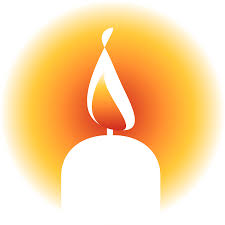 We want to pray for and with our families, neighbours, friends as they mourn. When we cannot tune into the Funeral Mass online, we might like to join them in spirit by praying at home.   Light a candle As you prepare to pray, take a moment to light a candle – you might like to place a picture of the deceased person beside it.  PrayBegin your prayer In the name of the Father, and of the Son and of the Holy Spirit. AmenSay a prayer you love for the person who has died. Remember them - Think about what you loved about this personLord Jesus, we thank you for the gift of ________ in our lives. We remember the kindness and love, (add other qualities) she/he showed to family, friends and neighbours.We give thanks for the many ways in which she/he lived a Christian life.We ask your forgiveness for her/him for any wrongs she/he may have done, and pray that she/he may now find eternal happiness with you. Amen.Pray for those who mournLord Jesus, we remember all who mourn ________May you comfort and console them at this difficult time. May our grief be a sign of love for the one we have lost.May they be consoled by the Lord who wept at the death of his friend Lazarus. Amen.Ask God’s blessing on the deceased personMay the Lord bless you and keep you, ___________.May he let his face shine on you and be gracious to you, _________.May the Lord show his face and bring you peace, ___________. 			(Numbers 6:23)Conclude with a decade of the rosary.